ATTAIN ALI – Steps to Adding Workstations and Monitors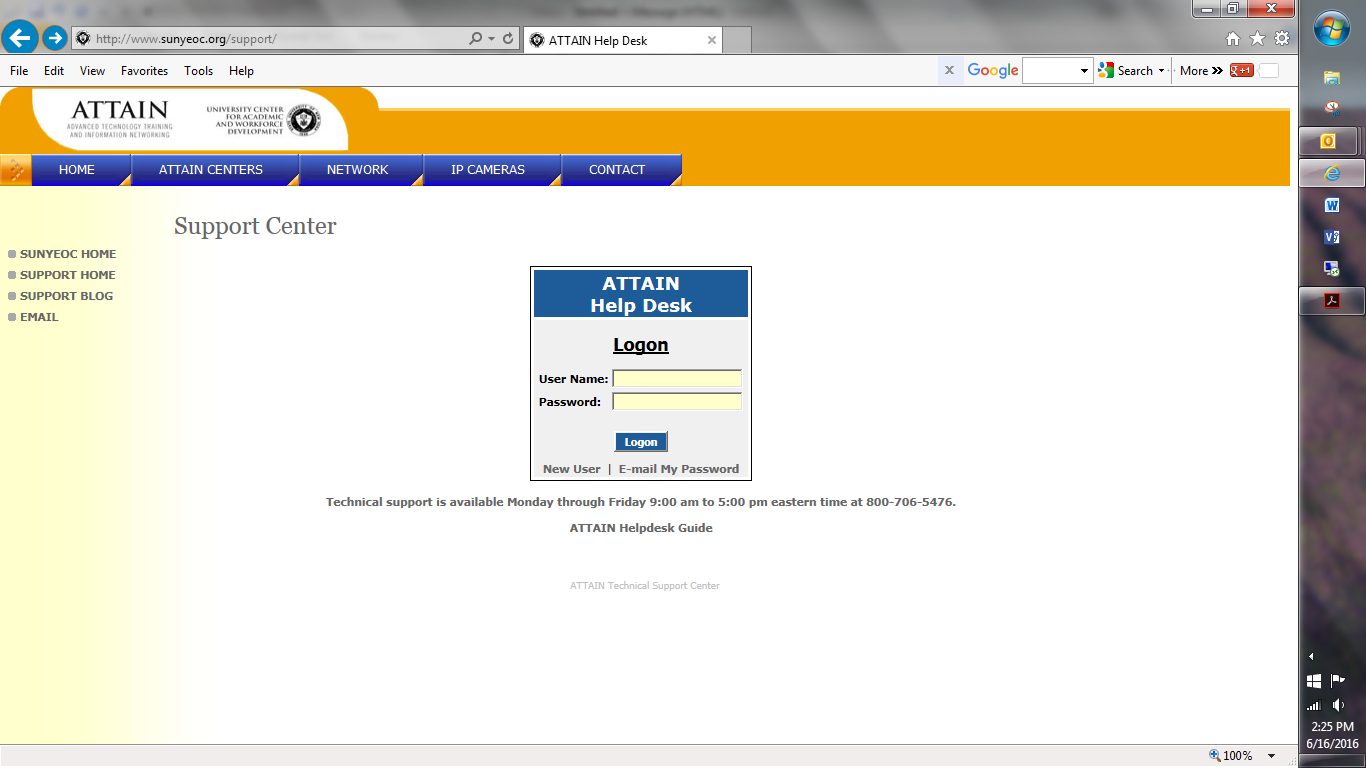 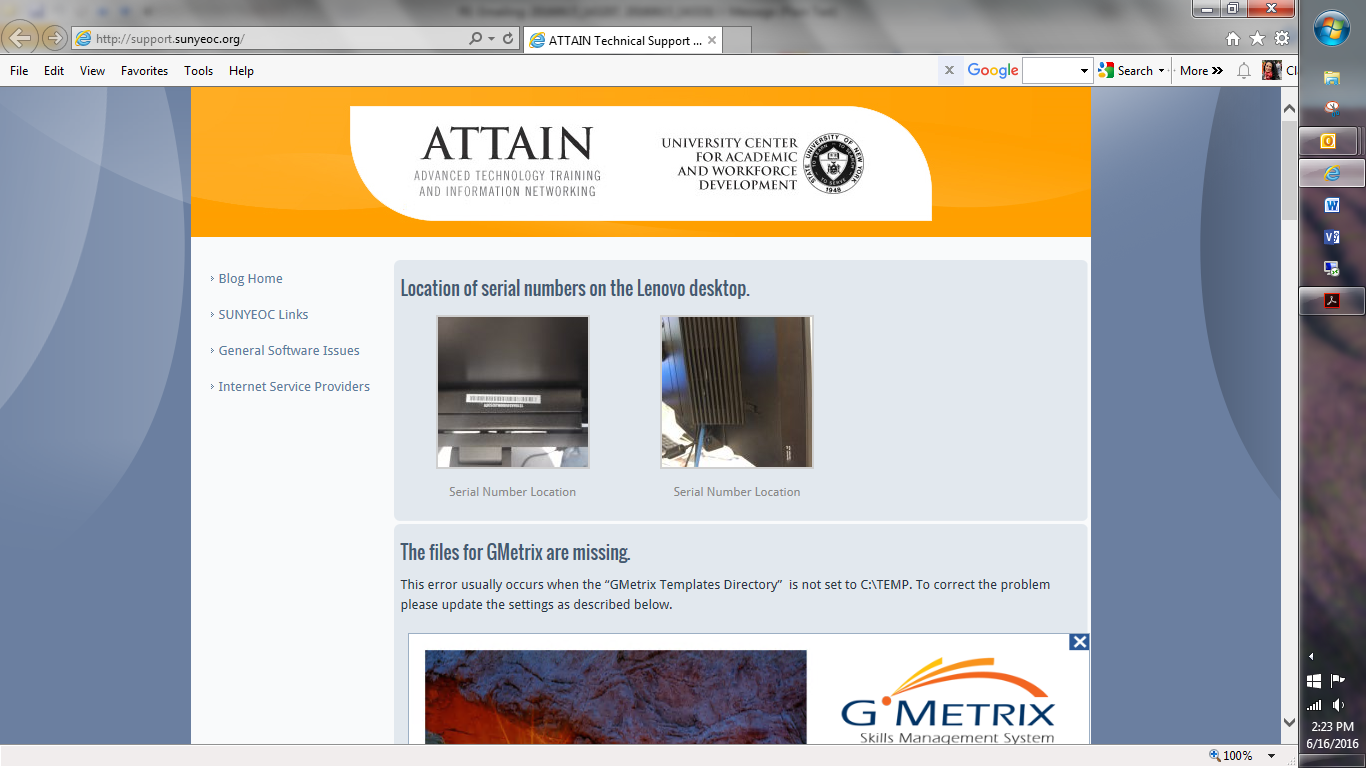 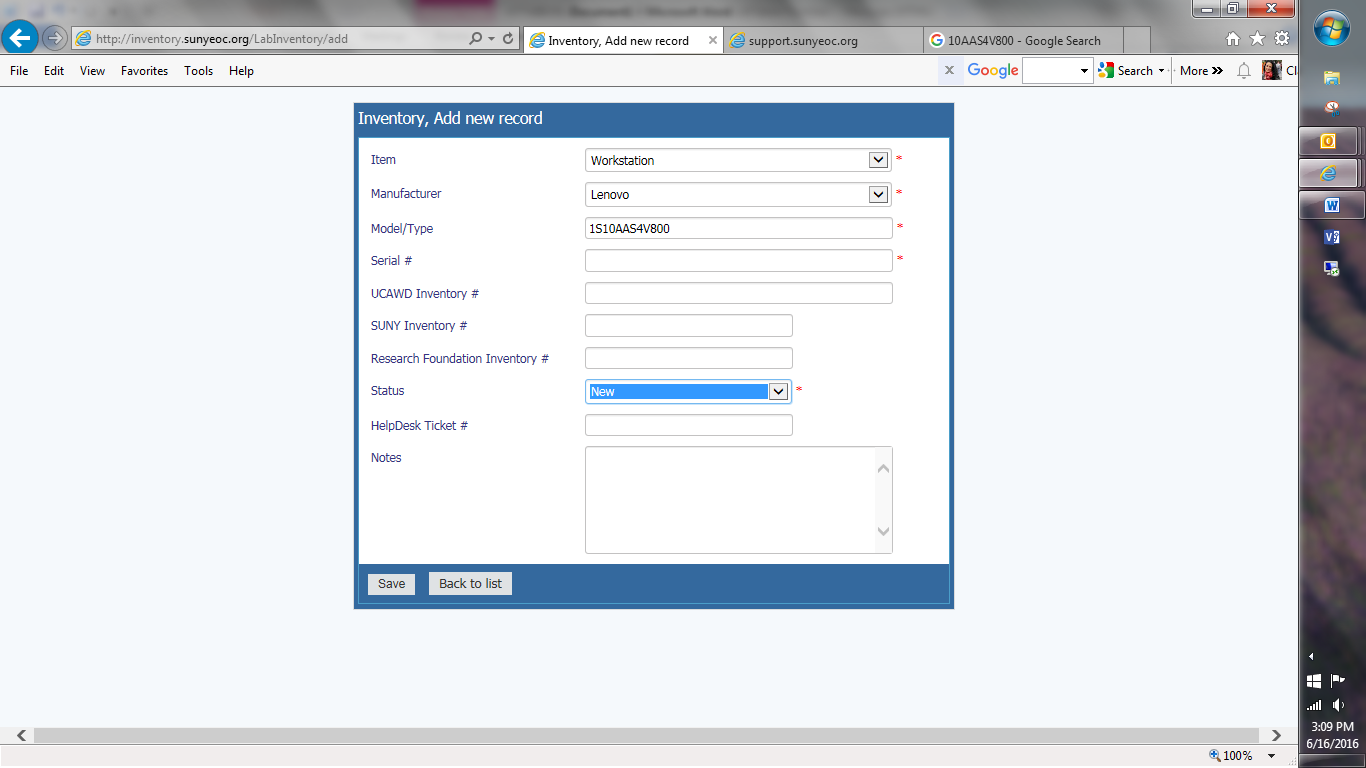 